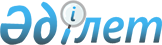 О подготовке и проведении 100-летия со дня рождения Уфы Мендыбаевича АхмедсафинаПостановление Правительства Республики Казахстан от 23 августа 2012 года № 1075

      В соответствии с постановлением Правительства Республики Казахстан от 28 сентября 1999 года № 1465 «О праздновании юбилеев и памятных дат» Правительство Республики Казахстан ПОСТАНОВЛЯЕТ:



      1. Утвердить прилагаемый план мероприятий по подготовке и проведению 100-летия со дня рождения выдающегося ученого-гидрогеолога Республики Казахстан, академика Академии наук Казахской ССР, Героя Социалистического Труда Уфы Мендыбаевича Ахмедсафина.



      2. Внести в распоряжение Премьер-Министра Республики Казахстан от 17 января 2012 года № 3-р «О перечне юбилеев и памятных дат, проводимых на республиканском уровне в 2012 - 2014 годах» следующее дополнение:



      перечень юбилеев и памятных дат, проводимых на республиканском уровне в 2012 - 2014 годах, утвержденный указанным распоряжением:



      дополнить строкой, порядковый номер 8-1, следующего содержания:

      «                                                               ».



      3. Настоящее постановление вводится в действие со дня подписания.      Премьер-Министр

      Республики Казахстан                       К. Масимов

Утвержден           

постановлением Правительства

Республики Казахстан    

от 23 августа 2012 года № 1075 

План мероприятий

по подготовке и проведению 100-летия со дня рождения

Уфы Мендыбаевича Ахмедсафина
					© 2012. РГП на ПХВ «Институт законодательства и правовой информации Республики Казахстан» Министерства юстиции Республики Казахстан
				8-1.100-летие Уфы Мендыбаевича АхмедсафинаПостановление Правительства Республики КазахстанМОН, аким города Алматы2012 год№Наименование мероприятияОтветственные исполнителиСроки исполненияИсточники финансированияПредполагаемые расходы (тыс. тенге)1234561.Издание научной иллюстриро-

ванной библиографии У.М. АхмедсафинаМинистерство образования и науки Республики КазахстанИюнь-Август 2012 годаСобственные средства акционерного общества «Национальный научно-технологический холдинг «Парасат», товарищества с ограниченной ответственностью «Институт гидрогеологии и геоэкологии имени У.М.Ахмедсафина»300,02.Организация и проведение международной конференции, посвященной 100-летию У.М. Ахмедсафина. Издание сборника материалов по итогам конференцииМинистерство образования и науки Республики КазахстанЯнварь-

Сентябрь 2012 годаСобственные средства акционерного общества «Национальный научно-технологический холдинг «Парасат», товарищества с ограниченной ответственностью «Институт гидрогеологии и геоэкологии имени У.М.Ахмедсафина»4 660,0Итого4 960,0